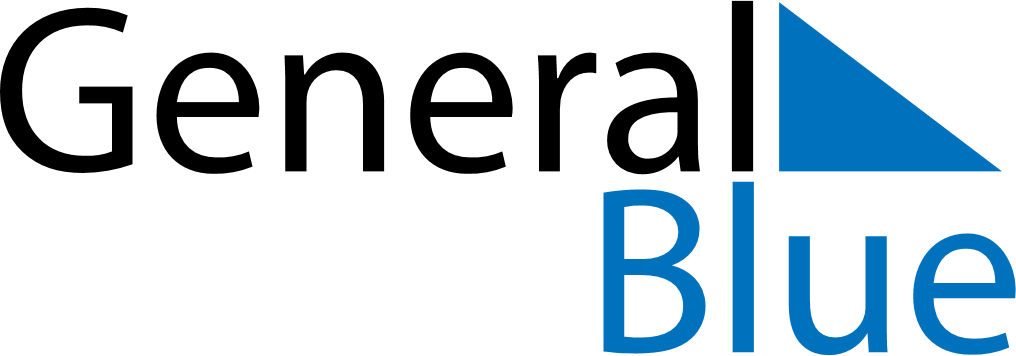 July 2024July 2024July 2024July 2024July 2024July 2024Oneop, Chuuk, MicronesiaOneop, Chuuk, MicronesiaOneop, Chuuk, MicronesiaOneop, Chuuk, MicronesiaOneop, Chuuk, MicronesiaOneop, Chuuk, MicronesiaSunday Monday Tuesday Wednesday Thursday Friday Saturday 1 2 3 4 5 6 Sunrise: 5:35 AM Sunset: 6:02 PM Daylight: 12 hours and 26 minutes. Sunrise: 5:36 AM Sunset: 6:02 PM Daylight: 12 hours and 26 minutes. Sunrise: 5:36 AM Sunset: 6:02 PM Daylight: 12 hours and 25 minutes. Sunrise: 5:36 AM Sunset: 6:02 PM Daylight: 12 hours and 25 minutes. Sunrise: 5:36 AM Sunset: 6:02 PM Daylight: 12 hours and 25 minutes. Sunrise: 5:37 AM Sunset: 6:02 PM Daylight: 12 hours and 25 minutes. 7 8 9 10 11 12 13 Sunrise: 5:37 AM Sunset: 6:02 PM Daylight: 12 hours and 25 minutes. Sunrise: 5:37 AM Sunset: 6:03 PM Daylight: 12 hours and 25 minutes. Sunrise: 5:37 AM Sunset: 6:03 PM Daylight: 12 hours and 25 minutes. Sunrise: 5:37 AM Sunset: 6:03 PM Daylight: 12 hours and 25 minutes. Sunrise: 5:38 AM Sunset: 6:03 PM Daylight: 12 hours and 25 minutes. Sunrise: 5:38 AM Sunset: 6:03 PM Daylight: 12 hours and 25 minutes. Sunrise: 5:38 AM Sunset: 6:03 PM Daylight: 12 hours and 24 minutes. 14 15 16 17 18 19 20 Sunrise: 5:38 AM Sunset: 6:03 PM Daylight: 12 hours and 24 minutes. Sunrise: 5:38 AM Sunset: 6:03 PM Daylight: 12 hours and 24 minutes. Sunrise: 5:39 AM Sunset: 6:03 PM Daylight: 12 hours and 24 minutes. Sunrise: 5:39 AM Sunset: 6:03 PM Daylight: 12 hours and 24 minutes. Sunrise: 5:39 AM Sunset: 6:03 PM Daylight: 12 hours and 24 minutes. Sunrise: 5:39 AM Sunset: 6:03 PM Daylight: 12 hours and 23 minutes. Sunrise: 5:39 AM Sunset: 6:03 PM Daylight: 12 hours and 23 minutes. 21 22 23 24 25 26 27 Sunrise: 5:39 AM Sunset: 6:03 PM Daylight: 12 hours and 23 minutes. Sunrise: 5:39 AM Sunset: 6:03 PM Daylight: 12 hours and 23 minutes. Sunrise: 5:40 AM Sunset: 6:03 PM Daylight: 12 hours and 23 minutes. Sunrise: 5:40 AM Sunset: 6:03 PM Daylight: 12 hours and 23 minutes. Sunrise: 5:40 AM Sunset: 6:03 PM Daylight: 12 hours and 22 minutes. Sunrise: 5:40 AM Sunset: 6:03 PM Daylight: 12 hours and 22 minutes. Sunrise: 5:40 AM Sunset: 6:02 PM Daylight: 12 hours and 22 minutes. 28 29 30 31 Sunrise: 5:40 AM Sunset: 6:02 PM Daylight: 12 hours and 22 minutes. Sunrise: 5:40 AM Sunset: 6:02 PM Daylight: 12 hours and 22 minutes. Sunrise: 5:40 AM Sunset: 6:02 PM Daylight: 12 hours and 21 minutes. Sunrise: 5:40 AM Sunset: 6:02 PM Daylight: 12 hours and 21 minutes. 